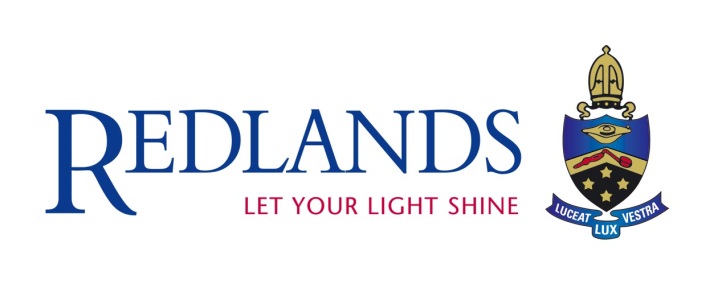 Music Scholarship Application Form                                  for entry to Year 7 in 2019Instructions:Complete an online application which includes a fee of $115 to be paid online for the ACER testing found on the Redlands website. The ACER exam is set for Saturday 24 February 2018.Complete this Music Scholarship Application form and return to:The Registrar, Redlands, 272 Military Rd Cremorne NSW 2090. Music Scholarship Applications close Monday 5 February 2018. Auditions will take place on Friday 23 February 2018 by invitation. You will be notified of a time.Please read the scholarship conditions: http://www.redlands.nsw.edu.au/go/enrolments/scholarshipsName:  	                 					Address 1: Date of Birth:  						Address 2:Current School:                                           			Postcode:  		      City:  Year Group 2018:				               State:            		      Country:Parent  No. 1   				         	          Parent No. 2					        Name:  	                                                                                   Name: Telephone: 				                           Telephone: Email: 							Email: Please attach to this application a brief resumé containing the following details:Copy of student’s two most recent School Reports and NAPLAN test resultsActivities undertaken at School (music related and other)Community involvement or service Any other information which may assist the Interview Panel (ie certificates of attainment, evidence of involvement, academic results)A brief hand written note to the Scholarship Panel from the applicant telling them why you wish to be considered for this scholarship (about 10-15 lines)Please attach a recent photograph Please submit portfolios as loose leaf copies in an A4 plastic sleeve and not in foldersSCHOLARSHIP CATEGORIESJunior Instrumental Junior VocalThe Music Scholarship examinations will consist of two sections to be held on Friday 23 February 2018. A short list of applicants will be determined for progression to a final interview.  A minimum of two examiners will be present. One will be an independent music authority and either the Coordinator of Music and or other music staff.SECTION ONE - PERFORMANCEIn this section each student shall be required to perform two pieces of a contrasting nature (eg. Classical and Contemporary). The program presented should demonstrate both technical competence and aesthetic awareness. Each piece should be between 3-4 minutes in length.If the student is skilled in more than one discipline it is recommended that they first present their primary discipline (one in which they are most proficient) and, if at an equally high standard, then present a piece in their secondary discipline.  Students will not be disadvantaged if they only present on one discipline. Auditions must be accompanied and applicants must provide their own accompanist.Sight-reading will be expected and set by the panel according to the relevant grade equivalent as outlined below.Applicants should indicate their skill and levels of ability of all disciplines on the Application Form. Students will be notified of the audition schedule, prior to the audition day. During this examination, students will not so much be compared against each other as viewed on the ‘musicality’ of their ‘performance’. The following list should be used as a general guideline only to minimum levels of expected performance.Piano – AMEB Grade 5 EquivalentStrings – AMEB Grade 5 EquivalentPercussion – AMEB Grade 5 EquivalentBrass – AMEB Grade 3 EquivalentVoice Brass – AMEB Grade 3 EquivalentWoodwind – AMEB Grade 3 EquivalentSECTION TWO – INTERVIEWA short interview with the audition panel will be conducted as part of the performance section. Students will be given the opportunity to discuss their musical interests, participation in music ensembles, recent performance experiences and leadership opportunities provided at Primary School.SECTION THREE – MUSICAL APTITUDE TESTApplicants will be required to attend a 45-minute written examination testing listening skills, music comprehension and theoretical understanding. Preparation should be done independently by referring to past AMEB test papers. The paper will include questions in the following areas: Rhythmic and Melodic DictationsScales, Keys Signatures and Chord RecognitionScore Reading SkillsGeneral KnowledgeAural and Listening SkillsPlease be aware scholarships are awarded based on the guidelines and not on needing to fulfill two scholarship categories. Should you require further information please contact the Coordinator of Music, Mr Darren Kuilenburg on 9968 9851 or Pip Tame (Music Administrator) on 9968 9820.